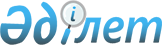 О внесении изменений и дополнений в постановление Правительства Республики Казахстан от 3 марта 2010 года № 171Постановление Правительства Республики Казахстан от 28 декабря 2010 года № 1426

      Правительство Республики Казахстан ПОСТАНОВЛЯЕТ:



      1. Внести в постановление Правительства Республики Казахстан от 3 марта 2010 года № 171 "О Стратегическом плане Агентства Республики Казахстан по делам строительства и жилищно-коммунального хозяйства на 2010-2014 годы" (САПП Республики Казахстан, 2010 г., № 22-23, ст. 171) следующие изменения и дополнения:



      в Стратегическом плане Агентства Республики Казахстан по делам строительства и жилищно-коммунального хозяйства на 2010-2014 годы (далее - Стратегический план), утвержденном указанным постановлением:



      в разделе 3. "Стратегические направления деятельности":



      в графе "2010":



      в направлении 1 "Развитие жилищного строительства":



      в задаче 1.1.1 "Обеспечение строительства и (или) приобретение арендного (коммунального) жилья:



      в строке "Объемы строительства жилья за счет целевых трансфертов на развитие областным бюджетам, бюджетам городов Астаны и Алматы на строительство и (или) приобретение жилья государственного коммунального жилищного фонда" цифры "211,8" заменить цифрами "181,1";



      в задаче 1.1.3 "Строительство и (или) приобретение инженерно-коммуникационной инфраструктуры в районах жилищной застройки":



      в строке "Объемы ввода в эксплуатацию инженерно-коммуникационной инфраструктуры. Строительство и реконструкция инженерных сооружений в городах-спутниках городов Астаны и Алматы и в жилых комплексах с участием дольщиков" цифры "1959,1", "5" заменить соответственно цифрами "1996,0", "3";



      в направлении 3 "Модернизация и развитие жилищно-коммунального хозяйства":



      в задаче 3.1.1 "Улучшение состояния объектов жилищно-коммунального хозяйства":



      в строке "Реализация проектов по реконструкции и ремонту систем водоснабжения, канализации, теплоснабжения, электроснабжения, газоснабжения, благоустройства" цифры "52 326" заменить цифрами "53 326";



      в разделе 6 "Бюджетные программы":



      после строки "расходы на реализацию программы тыс. тенге 210 000" дополнить администратором и бюджетными программами 018, 019, 023 следующего содержания:

"     ";

      в Бюджетной программе 008 "Кредитование областных бюджетов, бюджетов городов Астаны и Алматы на строительство и (или) приобретение жилья":



      в "Показатели результата":



      в строке "Строительство и (или) приобретение кредитного жилья в рамках реализации Программы "Нұрлы көш" в графе "2010" цифры "147,8" заменить цифрами "143,8";



      дополнить строкой следующего содержания:

"                                                                  ";

      в строке "Расходы на реализацию программы" в графе "2010" цифры "26 663 470" заменить цифрами "32 168 499";



      в Бюджетной программе 009 "Целевые трансферты на развитие областным бюджетам, бюджетам городов Астаны и Алматы на развитие, обустройство и (или) приобретение инженерно-коммуникационной инфраструктуры":



      в "Показатели результата":



      в графе "2010":



      в строке "Развитие, обустройство, ремонт и реконструкция инженерно-коммуникационной инфраструктуры в рамках Государственной программы жилищного строительства в Республике Казахстан на 2008-2010 годы" цифры "1525,8" заменить цифрами "1550,5";



      в строке "Строительство и реконструкция инженерных сооружений в городах-спутниках городов Астаны и Алматы и в жилых комплексах с участием дольщиков" цифру "5" заменить цифрой "3";



      в строке "Строительство инженерно-коммуникационной инфраструктуры в Актюбинской области" цифры "111" заменит цифрами "163,2";



      в строке "Строительство магистральных инженерных сетей жилых комплексов, строящихся с участием дольщиков в городе Алматы" цифры "14,3" заменить цифрами "22,3";



      в строке "Развитие инженерно - коммуникационной инфраструктуры в зонах расселения участников Программы "Нұрлы көш"" цифры "242" заменить цифрами "220,8";



      дополнить строками следующего содержания:

"                                                                 ";

      в строке "Расходы на реализацию программы" в графе "2010" цифры "51 644 384" заменить цифрами "55 045 602";



      в Бюджетной программе 010 "Целевые трансферты на развитие областным бюджетам, бюджетам городов Астаны и Алматы на развитие системы водоснабжения":



      в строке "Расходы на реализацию программы" в графе "2010" цифры "27 047 575" заменить цифрами "32 610 600";



      в Бюджетной программе 011 "Целевые трансферты на развитие областным бюджетам, бюджетам городов Астаны и Алматы на строительство и (или) приобретение жилья государственного коммунального жилищного фонда":



      в графе "2010":



      в "Показатели результата" цифры "211,8", "120" заменить соответственно цифрами "181,1", "83,8";



      в строке "Расходы на реализацию программы" цифры "24 385 262" заменить цифрами "19 807 808";



      в Бюджетной программе 012 "Целевые трансферты на развитие областным бюджетам, бюджетам городов Астаны и Алматы на развитие коммунального хозяйства":



      в графе "2010":



      в "Показатели количества" цифру "3" заменить цифрой "2";



      в "Показатели результата" цифру "5" заменить цифрой "7";



      в строке "Расходы на реализацию программы" цифры "14 709 965" заменить цифрами "10 692 465";



      в Бюджетной программе 013 "Целевые трансферты на развитие областным бюджетам, бюджетам городов Астаны и Алматы на развитие благоустройства городов и населенных пунктов":



      в графе "2010":



      в "Показатели количества" цифру "3" заменить цифрой "5";



      в "Показатели результата" цифру "3" заменить цифрой "5";



      в строке "Расходы на реализацию программы" цифры "8 530 884" заменить цифрами "8 330 884";



      Бюджетную программу 014 "Целевые трансферты на развитие бюджету города Астаны на увеличение уставного капитала уполномоченной организации для участия в строительстве незавершенных объектов жилья с участием дольщиков" исключить;



      в Бюджетной программе 015 "Целевые трансферты на развитие бюджету Алматинской области на формирование уставного капитала уполномоченной организации для строительства инженерно-коммуникационной инфраструктуры":



      в строке "Объем ввода в эксплуатацию инженерных сетей в незавершенных объектах с участием дольщиков" в графах "2010" и "2011" цифры "66", "18" заменить соответственно цифрами "39,2", "44,8";



      "Показатели результата" дополнить строкой следующего содержания:

"                                                                   ";

      по всему тексту Стратегического плана в названии Бюджетной программы 015 "Целевые трансферты на развитие бюджету Алматинской области на формирование уставного капитала уполномоченной организации для строительства инженерно-коммуникационной инфраструктуры" после слов "для строительства" дополнить словами ",проектирования жилья и";



      Бюджетную программу 018 "Целевые текущие трансферты областному бюджету Восточно-Казахстанской области на благоустройство и ремонт инфраструктуры города Усть-Каменогорск в связи с проведением VII Форума Межрегионального сотрудничества Республики Казахстан и Российской Федерации" исключить;



      дополнить администратором и бюджетной программой 024 следующего содержания:

"";

      в таблице "Свод бюджетных расходов"



      в графе "2010 год":



      в строке "ВСЕГО по Агентству Республики Казахстан по делам строительства и жилищно-коммунального хозяйства" цифры "161 985 233" заменить цифрами "177 259 831";



      в строке "Текущие бюджетные программы" цифры "4 020 077" заменить цифрами "6 620 357";



      после строки "007 - "Паспортизация объектов жилищно-коммунального хозяйства"  210 000, 0, 0" дополнить строками следующего содержания:

"                                                                  ";

      в графе 2010:



      в строке "Бюджетные программы развития" цифры "157 965 156" заменить цифрами "170 639 474";



      в строке "008 - Кредитование областных бюджетов, бюджетов городов Астаны и Алматы на строительство и (или) приобретение жилья" цифры "26 663 470" заменить цифрами "32 168 499";



      в строке "009 - Целевые трансферты на развитие областным бюджетам, бюджетам городов Астаны и Алматы на развитие, обустройство и (или) приобретение инженерно-коммуникационной инфраструктуры" цифры "51 644 384" заменить цифрами "55 045 602";



      в строке "010 - Целевые трансферты на развитие областным бюджетам, бюджетам городов Астаны и Алматы на развитие системы водоснабжения" цифры "27 047 575" заменить цифрами "32 610 600";



      в строке "011 - Целевые трансферты на развитие областным бюджетам, бюджетам городов Астаны и Алматы на строительство и (или) приобретение государственного коммунального жилищного фонда" цифры "24 385 262" заменить цифрами "19 807 808";



      в строке "012 - Целевые трансферты на развитие областным бюджетам, бюджетам городов Астаны и Алматы на развитие коммунального хозяйства" цифры "14 709 965" заменить цифрами "10 692 465";



      в строке "013 - Целевые трансферты на развитие областным бюджетам, бюджетам городов Астаны и Алматы на развитие благоустройства городов и населенных пунктов" цифры "8 530 884" заменить цифрами "8 330 884";



      строку "014 - Целевые трансферты на развитие бюджету города Астаны на увеличение уставного капитала уполномоченной организации для участия в строительстве незавершенных объектов жилья с участием дольщиков" исключить;



      строку "018 - "Целевые текущие трансферты областному бюджету Восточно-Казахстанской области на благоустройство и ремонт инфраструктуры города Усть-Каменогорск в связи с проведением VII Форума Межрегионального сотрудничества Республики Казахстан и Российской Федерации" - -, 1 500 000, - -" исключить.



      После строки "016 - "Формирование уставного капитала акционерного общества "Казахстанский центр модернизации и развития жилищно-коммунального хозяйства" дополнить строкой следующего содержания:

"                                                                  ";

      в таблице "Распределение расходов по стратегическим направлениям, целям, задачам и бюджетным программам"



      в графе "2010 год":



      в строке "ВСЕГО по Агентству Республики Казахстан по делам строительства и жилищно-коммунального хозяйства" цифры "161 985 233" заменить цифрами "177 259 831";



      в строке "011 - Целевые трансферты на развитие областным бюджетам, бюджетам городов Астаны и Алматы на строительство и (или) приобретение государственного коммунального жилищного фонда" цифры "24 385 262" заменить цифрами "19 807 808";



      в строке "008 - Кредитование областных бюджетов, бюджетов городов Астаны и Алматы на строительство и (или) приобретение жилья" цифры "26 663 470" заменить цифрами "32 168 499";



      в строке "009 - Целевые трансферты на развитие областным бюджетам, бюджетам городов Астаны и Алматы на развитие, обустройство и (или) приобретение инженерно-коммуникационной инфраструктуры" цифры "51 644 384" заменить цифрами "55 045 602";



      в строке "014 - Целевые трансферты на развитие бюджету города Астаны на увеличение уставного капитала уполномоченной организации для участия в строительстве незавершенных объектов жилья с участием дольщиков":



      цифру "0" заменить цифрами "7 000 000";



      код бюджетной программы "014" заменить кодом "024";



      в строке "010 - Целевые трансферты на развитие областным бюджетам, бюджетам городов Астаны и Алматы на развитие системы водоснабжения" цифры "27 047 575" заменить цифрами "32 610 600";



      в строке "012 - Целевые трансферты на развитие областным бюджетам, бюджетам городов Астаны и Алматы на развитие коммунального хозяйства" цифры "14 709 965" заменить цифрами "10 692 465";



      в строке "013 - Целевые трансферты на развитие областным бюджетам, бюджетам городов Астаны и Алматы на развитие благоустройства городов и населенных пунктов" цифры "8 530 884" заменить цифрами "8 330 884";



      после строки "090 - "Исследование в области строительства и жилищно-коммунального хозяйства" 20 000, 0, 0" дополнить строками следующего содержания:

"                                                                   ".

      Настоящее постановление вводится в действие со дня подписания и подлежит официальному опубликованию.      Премьер-Министр

      Республики Казахстан                       К. Масимов
					© 2012. РГП на ПХВ «Институт законодательства и правовой информации Республики Казахстан» Министерства юстиции Республики Казахстан
				Администратор

бюджетной

программыАгентство Республики Казахстан по делам строительства и

жилищно-коммунального хозяйстваАгентство Республики Казахстан по делам строительства и

жилищно-коммунального хозяйстваАгентство Республики Казахстан по делам строительства и

жилищно-коммунального хозяйстваАгентство Республики Казахстан по делам строительства и

жилищно-коммунального хозяйстваАгентство Республики Казахстан по делам строительства и

жилищно-коммунального хозяйстваАгентство Республики Казахстан по делам строительства и

жилищно-коммунального хозяйстваАгентство Республики Казахстан по делам строительства и

жилищно-коммунального хозяйстваБюджетная

программа018 «Целевые текущие трансферты областному бюджету

Восточно-Казахстанской области на благоустройство и ремонт

инфраструктуры города Усть-Каменогорск в связи с проведением VII

Форума Межрегионального сотрудничества Республики Казахстан и

Российской Федерации»018 «Целевые текущие трансферты областному бюджету

Восточно-Казахстанской области на благоустройство и ремонт

инфраструктуры города Усть-Каменогорск в связи с проведением VII

Форума Межрегионального сотрудничества Республики Казахстан и

Российской Федерации»018 «Целевые текущие трансферты областному бюджету

Восточно-Казахстанской области на благоустройство и ремонт

инфраструктуры города Усть-Каменогорск в связи с проведением VII

Форума Межрегионального сотрудничества Республики Казахстан и

Российской Федерации»018 «Целевые текущие трансферты областному бюджету

Восточно-Казахстанской области на благоустройство и ремонт

инфраструктуры города Усть-Каменогорск в связи с проведением VII

Форума Межрегионального сотрудничества Республики Казахстан и

Российской Федерации»018 «Целевые текущие трансферты областному бюджету

Восточно-Казахстанской области на благоустройство и ремонт

инфраструктуры города Усть-Каменогорск в связи с проведением VII

Форума Межрегионального сотрудничества Республики Казахстан и

Российской Федерации»018 «Целевые текущие трансферты областному бюджету

Восточно-Казахстанской области на благоустройство и ремонт

инфраструктуры города Усть-Каменогорск в связи с проведением VII

Форума Межрегионального сотрудничества Республики Казахстан и

Российской Федерации»018 «Целевые текущие трансферты областному бюджету

Восточно-Казахстанской области на благоустройство и ремонт

инфраструктуры города Усть-Каменогорск в связи с проведением VII

Форума Межрегионального сотрудничества Республики Казахстан и

Российской Федерации»ОписаниеПовышение устойчивости и надежности систем жизнеобеспечения,

надлежащее содержание объектов и территорий населенных пунктов для

создания комфортных и безопасных условии проживания гражданПовышение устойчивости и надежности систем жизнеобеспечения,

надлежащее содержание объектов и территорий населенных пунктов для

создания комфортных и безопасных условии проживания гражданПовышение устойчивости и надежности систем жизнеобеспечения,

надлежащее содержание объектов и территорий населенных пунктов для

создания комфортных и безопасных условии проживания гражданПовышение устойчивости и надежности систем жизнеобеспечения,

надлежащее содержание объектов и территорий населенных пунктов для

создания комфортных и безопасных условии проживания гражданПовышение устойчивости и надежности систем жизнеобеспечения,

надлежащее содержание объектов и территорий населенных пунктов для

создания комфортных и безопасных условии проживания гражданПовышение устойчивости и надежности систем жизнеобеспечения,

надлежащее содержание объектов и территорий населенных пунктов для

создания комфортных и безопасных условии проживания гражданПовышение устойчивости и надежности систем жизнеобеспечения,

надлежащее содержание объектов и территорий населенных пунктов для

создания комфортных и безопасных условии проживания гражданСтратегическое

направление3. Модернизация и развитие жилищно-коммунального хозяйства3. Модернизация и развитие жилищно-коммунального хозяйства3. Модернизация и развитие жилищно-коммунального хозяйства3. Модернизация и развитие жилищно-коммунального хозяйства3. Модернизация и развитие жилищно-коммунального хозяйства3. Модернизация и развитие жилищно-коммунального хозяйства3. Модернизация и развитие жилищно-коммунального хозяйстваЦель3.1. Устойчивое развитие жилищно-коммунального хозяйства3.1. Устойчивое развитие жилищно-коммунального хозяйства3.1. Устойчивое развитие жилищно-коммунального хозяйства3.1. Устойчивое развитие жилищно-коммунального хозяйства3.1. Устойчивое развитие жилищно-коммунального хозяйства3.1. Устойчивое развитие жилищно-коммунального хозяйства3.1. Устойчивое развитие жилищно-коммунального хозяйстваЗадача3.1.1 Улучшение состояния объектов жилищно-коммунального хозяйства3.1.1 Улучшение состояния объектов жилищно-коммунального хозяйства3.1.1 Улучшение состояния объектов жилищно-коммунального хозяйства3.1.1 Улучшение состояния объектов жилищно-коммунального хозяйства3.1.1 Улучшение состояния объектов жилищно-коммунального хозяйства3.1.1 Улучшение состояния объектов жилищно-коммунального хозяйства3.1.1 Улучшение состояния объектов жилищно-коммунального хозяйстваНаименование показателя.Ед.изм.Отчетный

периодОтчетный

периодПлановый периодПлановый периодПлановый периодНаименование показателя.Ед.изм.20082009201020112012Показатели

количестваБлагоустройство и ремонт

инфраструктуры города

Усть-КаменогорскКоличество проектов1Показатели

качестваУлучшение архитектурного

облика городаКоличество проектов1Показатели

эффективностиПоддержание инфраструктуры

города Усть-Каменогорск в

надлежащем состоянииЕд1Показатели

результатаУлучшение состояния

территорииЕд.1Расходы на

реализацию

программытыс. тенге1 500 000Администратор

бюджетной

программыАгентство Республики Казахстан по делам строительства и

жилищно-коммунального хозяйстваАгентство Республики Казахстан по делам строительства и

жилищно-коммунального хозяйстваАгентство Республики Казахстан по делам строительства и

жилищно-коммунального хозяйстваАгентство Республики Казахстан по делам строительства и

жилищно-коммунального хозяйстваАгентство Республики Казахстан по делам строительства и

жилищно-коммунального хозяйстваАгентство Республики Казахстан по делам строительства и

жилищно-коммунального хозяйстваАгентство Республики Казахстан по делам строительства и

жилищно-коммунального хозяйстваБюджетная

программа019 «Проведение оценки технического состояния инженерных сетей»019 «Проведение оценки технического состояния инженерных сетей»019 «Проведение оценки технического состояния инженерных сетей»019 «Проведение оценки технического состояния инженерных сетей»019 «Проведение оценки технического состояния инженерных сетей»019 «Проведение оценки технического состояния инженерных сетей»019 «Проведение оценки технического состояния инженерных сетей»ОписаниеОбеспечение условий для развития инфраструктуры для создания

благоприятной среды для проживания населения Республики Казахстан.Обеспечение условий для развития инфраструктуры для создания

благоприятной среды для проживания населения Республики Казахстан.Обеспечение условий для развития инфраструктуры для создания

благоприятной среды для проживания населения Республики Казахстан.Обеспечение условий для развития инфраструктуры для создания

благоприятной среды для проживания населения Республики Казахстан.Обеспечение условий для развития инфраструктуры для создания

благоприятной среды для проживания населения Республики Казахстан.Обеспечение условий для развития инфраструктуры для создания

благоприятной среды для проживания населения Республики Казахстан.Обеспечение условий для развития инфраструктуры для создания

благоприятной среды для проживания населения Республики Казахстан.Стратегическое

направление3. Модернизация и развитие жилищно-коммунального хозяйства3. Модернизация и развитие жилищно-коммунального хозяйства3. Модернизация и развитие жилищно-коммунального хозяйства3. Модернизация и развитие жилищно-коммунального хозяйства3. Модернизация и развитие жилищно-коммунального хозяйства3. Модернизация и развитие жилищно-коммунального хозяйства3. Модернизация и развитие жилищно-коммунального хозяйстваЦель3.1 Устойчивое развитие жилищно-коммунального хозяйства3.1 Устойчивое развитие жилищно-коммунального хозяйства3.1 Устойчивое развитие жилищно-коммунального хозяйства3.1 Устойчивое развитие жилищно-коммунального хозяйства3.1 Устойчивое развитие жилищно-коммунального хозяйства3.1 Устойчивое развитие жилищно-коммунального хозяйства3.1 Устойчивое развитие жилищно-коммунального хозяйстваЗадача3.1.1 Улучшение состояния объектов жилищно-коммунального хозяйства3.1.1 Улучшение состояния объектов жилищно-коммунального хозяйства3.1.1 Улучшение состояния объектов жилищно-коммунального хозяйства3.1.1 Улучшение состояния объектов жилищно-коммунального хозяйства3.1.1 Улучшение состояния объектов жилищно-коммунального хозяйства3.1.1 Улучшение состояния объектов жилищно-коммунального хозяйства3.1.1 Улучшение состояния объектов жилищно-коммунального хозяйстваНаименование показателяЕд.Отчетный

периодОтчетный

периодПлановый периодПлановый периодПлановый периодНаименование показателяЕд.20082009201020112012Показатели

качестваКоличество населенных пунктов

(городов)Ед.53Показатели

количестваОбследование инженерных

коммуникаций водоснабжения и

водоотведения в городахЕд.53Показатели

эффективностиИспользование результатов оценки

для обоснования инвестиций в

сфере водоснабжения и

водоотведения в городахЕд.53Показатели

результатаОценка технического состояния

объектов водоснабжения и

водоотведения в городах%100Расходы на

реализацию

программытыс.

тенге1 000 000Администратор

бюджетной

программыАгентство Республики Казахстан по делам строительства и

жилищно-коммунального хозяйстваАгентство Республики Казахстан по делам строительства и

жилищно-коммунального хозяйстваАгентство Республики Казахстан по делам строительства и

жилищно-коммунального хозяйстваАгентство Республики Казахстан по делам строительства и

жилищно-коммунального хозяйстваАгентство Республики Казахстан по делам строительства и

жилищно-коммунального хозяйстваАгентство Республики Казахстан по делам строительства и

жилищно-коммунального хозяйстваАгентство Республики Казахстан по делам строительства и

жилищно-коммунального хозяйстваБюджетная

программа023 «Целевые текущие трансферты бюджету городов Астаны и Алматы на

приобретение коммунальной техники»023 «Целевые текущие трансферты бюджету городов Астаны и Алматы на

приобретение коммунальной техники»023 «Целевые текущие трансферты бюджету городов Астаны и Алматы на

приобретение коммунальной техники»023 «Целевые текущие трансферты бюджету городов Астаны и Алматы на

приобретение коммунальной техники»023 «Целевые текущие трансферты бюджету городов Астаны и Алматы на

приобретение коммунальной техники»023 «Целевые текущие трансферты бюджету городов Астаны и Алматы на

приобретение коммунальной техники»023 «Целевые текущие трансферты бюджету городов Астаны и Алматы на

приобретение коммунальной техники»ОписаниеОбеспечение условий для развития инфраструктуры для создания

благоприятной среды для проживания населения Республики КазахстанОбеспечение условий для развития инфраструктуры для создания

благоприятной среды для проживания населения Республики КазахстанОбеспечение условий для развития инфраструктуры для создания

благоприятной среды для проживания населения Республики КазахстанОбеспечение условий для развития инфраструктуры для создания

благоприятной среды для проживания населения Республики КазахстанОбеспечение условий для развития инфраструктуры для создания

благоприятной среды для проживания населения Республики КазахстанОбеспечение условий для развития инфраструктуры для создания

благоприятной среды для проживания населения Республики КазахстанОбеспечение условий для развития инфраструктуры для создания

благоприятной среды для проживания населения Республики КазахстанСтратегическое

направление3. Модернизация и развитие жилищно-коммунального хозяйства3. Модернизация и развитие жилищно-коммунального хозяйства3. Модернизация и развитие жилищно-коммунального хозяйства3. Модернизация и развитие жилищно-коммунального хозяйства3. Модернизация и развитие жилищно-коммунального хозяйства3. Модернизация и развитие жилищно-коммунального хозяйства3. Модернизация и развитие жилищно-коммунального хозяйстваЦель3.1 Устойчивое развитие жшшщно-коммунального хозяйства3.1 Устойчивое развитие жшшщно-коммунального хозяйства3.1 Устойчивое развитие жшшщно-коммунального хозяйства3.1 Устойчивое развитие жшшщно-коммунального хозяйства3.1 Устойчивое развитие жшшщно-коммунального хозяйства3.1 Устойчивое развитие жшшщно-коммунального хозяйства3.1 Устойчивое развитие жшшщно-коммунального хозяйстваЗадача3.1.1 Улучшение состояния объектов жилищно-коммунального хозяйства3.1.1 Улучшение состояния объектов жилищно-коммунального хозяйства3.1.1 Улучшение состояния объектов жилищно-коммунального хозяйства3.1.1 Улучшение состояния объектов жилищно-коммунального хозяйства3.1.1 Улучшение состояния объектов жилищно-коммунального хозяйства3.1.1 Улучшение состояния объектов жилищно-коммунального хозяйства3.1.1 Улучшение состояния объектов жилищно-коммунального хозяйстваНаименование показателяЕд.

изм.Отчетный

периодОтчетный

периодПлановый периодПлановый периодПлановый периодНаименование показателяЕд.

изм.20082009201020112012Показатели

качестваСвоевременная уборка территорий%100Показатели

количестваПриобретение коммунальной техникиЕд.155Показатели

эффективностиСодержание в эстетическом

состоянии территорий городаЕд.1Показатели

результатаПриобретение коммунальной техникиЕд.155Расходы на

реализацию

программытыс.

тенге1 600 280-Кредитование бюджета

Алматинской области

для строительства

жилых комплексов с

участием дольщиковтыс. кв. м---56,2Строительство

инженерно-коммуникационной

инфраструктуры в а. Акмол

Акмолинской областиК-во ПСД2Строительство

инженерно-коммуникационной

инфраструктуры к жилым

комплексам в г. Астане

(количество проектов,

завершающихся в текущем

году/количество проектов,

переходящих на следующий год)К-во

проектов0/5Проектирование и

строительство жилых комплексов с

участием дольщиковК-во ПСД--3Администратор

бюджетной

программыАгентство Республики Казахсган по делам строительства и

жилищно-коммунального хозяйстваАгентство Республики Казахсган по делам строительства и

жилищно-коммунального хозяйстваАгентство Республики Казахсган по делам строительства и

жилищно-коммунального хозяйстваАгентство Республики Казахсган по делам строительства и

жилищно-коммунального хозяйстваАгентство Республики Казахсган по делам строительства и

жилищно-коммунального хозяйстваАгентство Республики Казахсган по делам строительства и

жилищно-коммунального хозяйстваАгентство Республики Казахсган по делам строительства и

жилищно-коммунального хозяйстваБюджетная

программа024 «Целевые трансферты на развитие бюджету города Астаны на

увеличение уставного капитала уполномоченной организации для участия

в строительстве незавершенных объектов жилья с участием дольщиков»024 «Целевые трансферты на развитие бюджету города Астаны на

увеличение уставного капитала уполномоченной организации для участия

в строительстве незавершенных объектов жилья с участием дольщиков»024 «Целевые трансферты на развитие бюджету города Астаны на

увеличение уставного капитала уполномоченной организации для участия

в строительстве незавершенных объектов жилья с участием дольщиков»024 «Целевые трансферты на развитие бюджету города Астаны на

увеличение уставного капитала уполномоченной организации для участия

в строительстве незавершенных объектов жилья с участием дольщиков»024 «Целевые трансферты на развитие бюджету города Астаны на

увеличение уставного капитала уполномоченной организации для участия

в строительстве незавершенных объектов жилья с участием дольщиков»024 «Целевые трансферты на развитие бюджету города Астаны на

увеличение уставного капитала уполномоченной организации для участия

в строительстве незавершенных объектов жилья с участием дольщиков»024 «Целевые трансферты на развитие бюджету города Астаны на

увеличение уставного капитала уполномоченной организации для участия

в строительстве незавершенных объектов жилья с участием дольщиков»ОписаниеВыделение средств из республиканского бюджета на капитализацию

уполномоченной организации для участия в строительстве незавершенных

объектов жилья с участием дольщиков.Выделение средств из республиканского бюджета на капитализацию

уполномоченной организации для участия в строительстве незавершенных

объектов жилья с участием дольщиков.Выделение средств из республиканского бюджета на капитализацию

уполномоченной организации для участия в строительстве незавершенных

объектов жилья с участием дольщиков.Выделение средств из республиканского бюджета на капитализацию

уполномоченной организации для участия в строительстве незавершенных

объектов жилья с участием дольщиков.Выделение средств из республиканского бюджета на капитализацию

уполномоченной организации для участия в строительстве незавершенных

объектов жилья с участием дольщиков.Выделение средств из республиканского бюджета на капитализацию

уполномоченной организации для участия в строительстве незавершенных

объектов жилья с участием дольщиков.Выделение средств из республиканского бюджета на капитализацию

уполномоченной организации для участия в строительстве незавершенных

объектов жилья с участием дольщиков.Стратегическое

направление1. Развитие жилищного строительства1. Развитие жилищного строительства1. Развитие жилищного строительства1. Развитие жилищного строительства1. Развитие жилищного строительства1. Развитие жилищного строительства1. Развитие жилищного строительстваЦель1.1 Обеспечение доступности жилья1.1 Обеспечение доступности жилья1.1 Обеспечение доступности жилья1.1 Обеспечение доступности жилья1.1 Обеспечение доступности жилья1.1 Обеспечение доступности жилья1.1 Обеспечение доступности жильяЗадачиЗадача 1.1.4 Обеспечение строительства жилья в незавершенных

объектах с участием дольщиковЗадача 1.1.4 Обеспечение строительства жилья в незавершенных

объектах с участием дольщиковЗадача 1.1.4 Обеспечение строительства жилья в незавершенных

объектах с участием дольщиковЗадача 1.1.4 Обеспечение строительства жилья в незавершенных

объектах с участием дольщиковЗадача 1.1.4 Обеспечение строительства жилья в незавершенных

объектах с участием дольщиковЗадача 1.1.4 Обеспечение строительства жилья в незавершенных

объектах с участием дольщиковЗадача 1.1.4 Обеспечение строительства жилья в незавершенных

объектах с участием дольщиковНаименование показателяЕд.

изм.Отчетный

периодОтчетный

периодПлановый периодПлановый периодПлановый периодНаименование показателяЕд.

изм.20082009201020112012Показатели

количестваКоличество бенефициаров

(город Астана)ед.-1---Показатели

качестваПоказатели

эффективностиПоказатели

результатаОбъем ввода в эксплуатацию

жилья в незавершенных

объектах с участием

дольщиков (объемы

завершающиеся в текущем году

/объемы, переходящие на

следующий год)тыс.

кв.м-0/290290/0--Расходы на

реализациютыс.

тенге-18 200 0007 000 000--018 - Целевые текущие трансферты

областному бюджету

Восточно-Казахстанской области на

благоустройство и ремонт

инфраструктуры города

Усть-Каменогорск в связи с

проведением VII Форума

Межрегионального сотрудничества

Республики Казахстан и Российской

Федерации--1 500 000--019 - Проведение оценки

технического состояния инженерных

сетей--1000 000023 - Целевые текущие трансферты

бюджету городов Астаны и Алматы на

приобретение коммунальной техники1 600 280024 - Целевые трансферты на

развитие бюджету города Астаны на

увеличение уставного капитала

уполномоченной организации для

участия в строительстве

незавершенных объектов жилья с

участием дольщиков018 200 0007 000 00000019 - Проведение

оценки технического состояния

инженерных сетей--1 000 000023 - Целевые текущие трансферты

бюджету городов Астаны и Алматы

на приобретение коммунальной

техники1 600 280